様式第18号既存擁壁調査報告書　　　年　　　月　　　日豊中市長あて　　　　　　　　　　　報告者 住所(建築主)氏名　　　　　　　　　　　　　　印設計者 住所氏名　　　　　　　　　  　　　　印私が所有する豊中市　　　　　　　　　　　　　　　　の宅地造成等工事規制区域の土地において建築工事をいたします。現在設置されている擁壁は、宅地造成及び特定盛土等規制法等の許可（□有　□無）、検査を受けていない擁壁ではありますが、敷地内の既存擁壁を調査したところ、現時点では下記のとおり、安全を確認いたしております。今後とも、当方の責任において危険のないよう維持管理いたしますと共に、将来擁壁等、宅地に異常が認められた時には、直ちにしかるべき措置を講ずることを誓約いたします。また、この土地を譲渡する際には、以上のことを確実に伝達いたします。　　　　　　　　１　外観調査１）形状　　(１)擁壁の種類･形状□　ＲＣ擁壁　　　　　　□　間知石練積み擁壁　　　□　崩れ石積み　　　　□　その他　　　　　　（種別：　　　　）　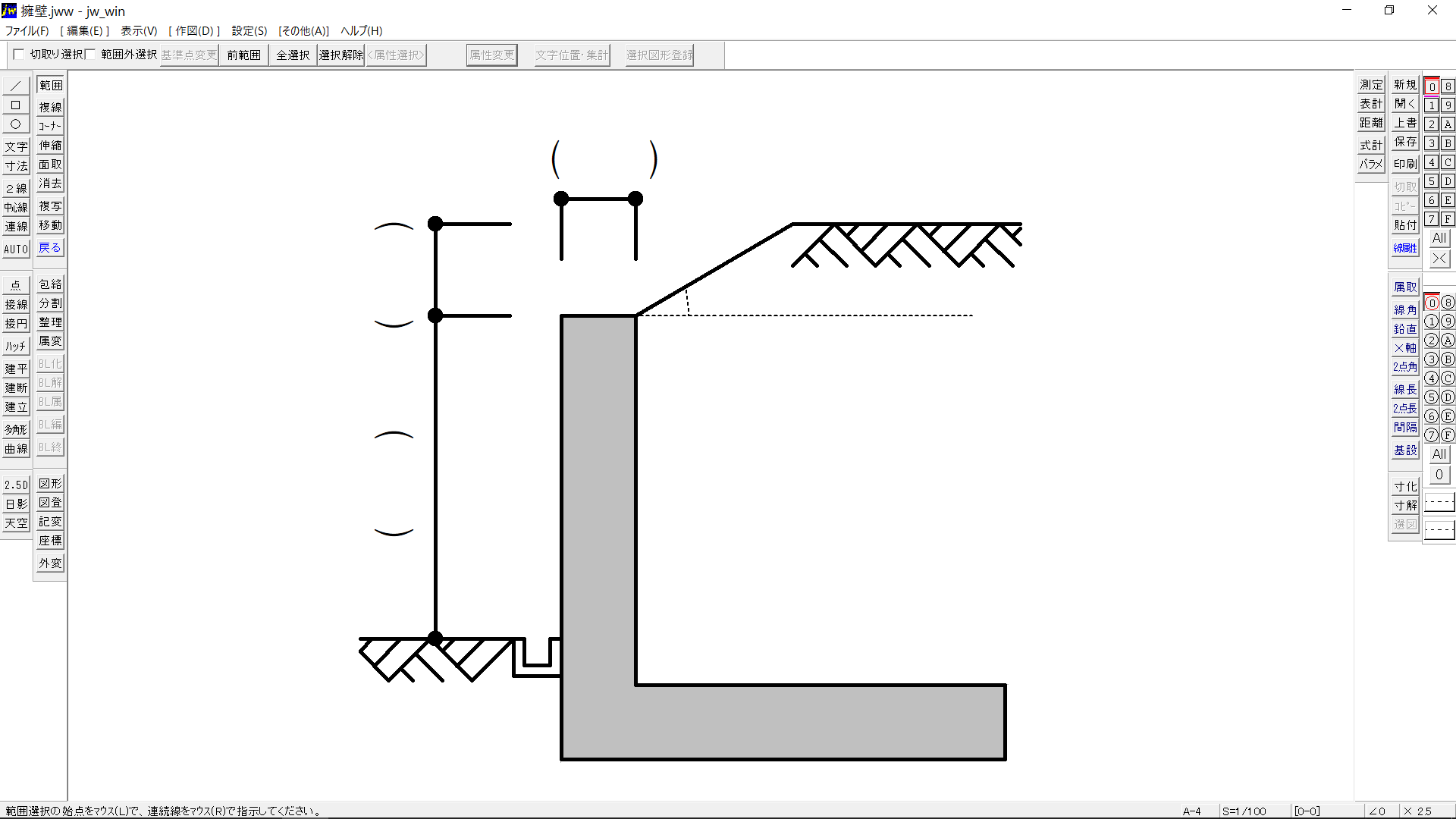 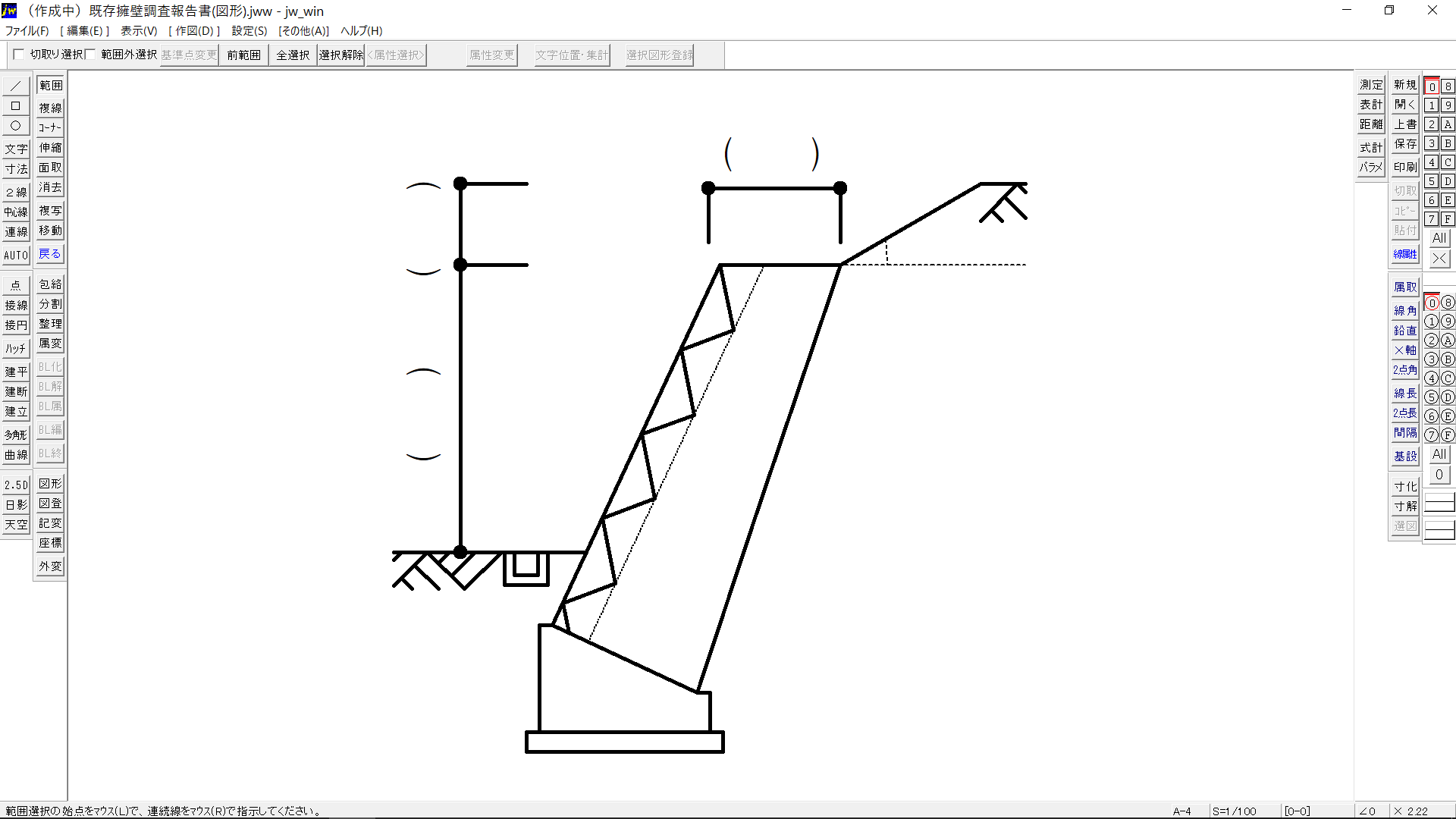 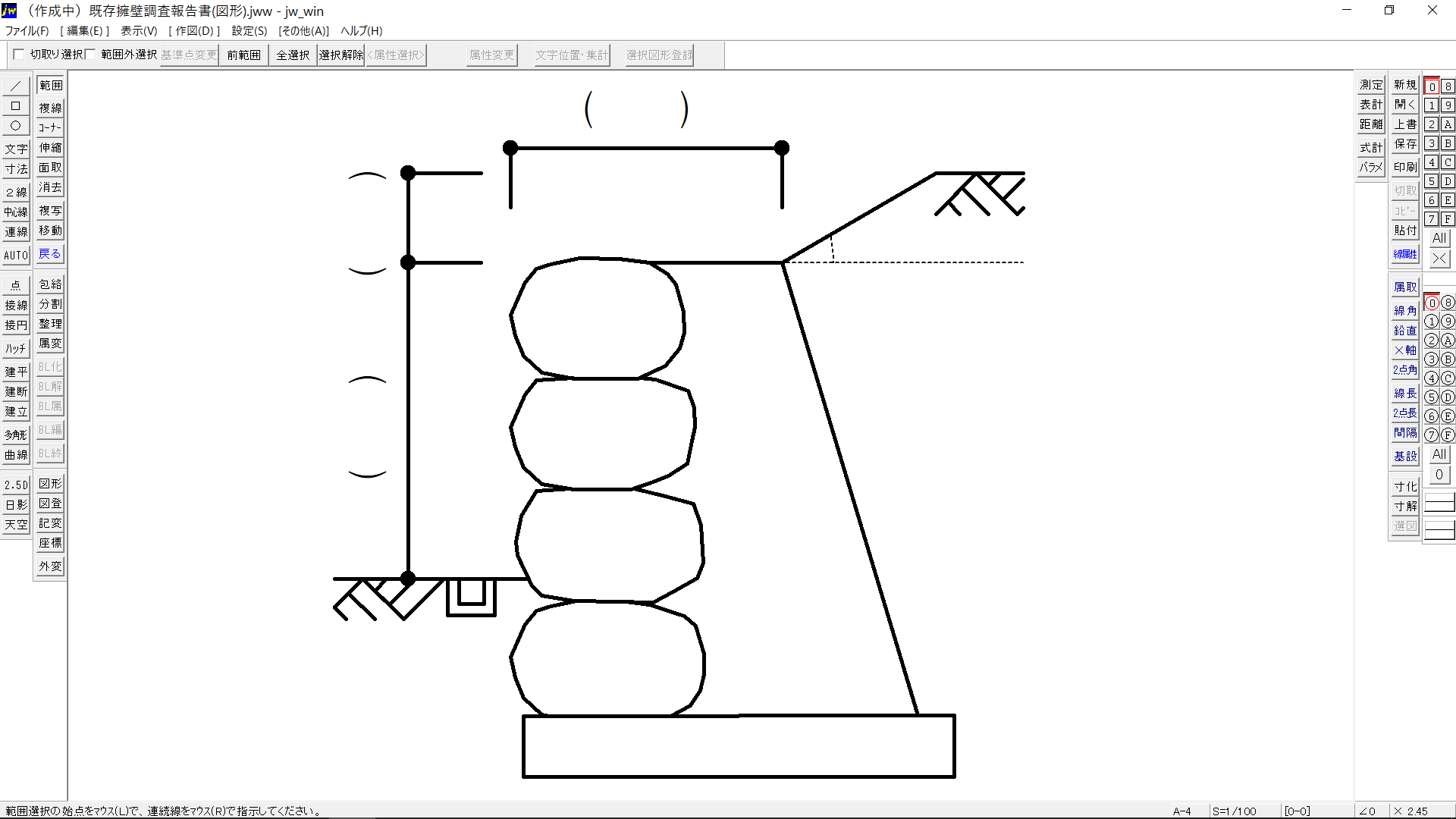 調査図　　　　２）変状   ①ふくらみ　□有（状況の図添付）　□無②クラック　□有（状況の図添付）　□無     　③沈下　　　□有（状況の図添付）　□無３）水抜き穴　　　 □有　　□無　状況（				）４）隅角部のひらき □有    □無５）新たな建築物等の荷重を既存擁壁にかけていない　□　２　その他の報告事項　（			　　　　　　　　　　　　　　　　　　　　　　　　　　　　　	　　　　）※　添付書類　上記以外に位置図、求積図、土地利用計画図及び現況写真を添付のこと。